№ ппЭтапы урокаФормы работыI..Вводная частьОрганизационный момент.Приветствие.Сообщение цели и задач урока.Преподаватель-группII.Основная часть1. Беседа с дежурным  Ситуация 1.Преподаватель обозначает коммуникативную задачу:Одна из воспитанниц выполняет роль учителя и беседует с дежурным.2. Совершенствование произносительных навыковВыполняется  фонетическое упражнение.3. Активизация употребления лексики в речи1) Работа с ассоциограммойНа доске представлена ассоциограмма ”Schule”.Учащимся  предлагается   выразить свою точку зрения и создать свою ассоциограмму  понятия  ”Schule”.11111111111111111111111112) Физкультпауза(Дежурный проводит физкульпаузу)4. Развитие умений устной речиРолевая игра «Выставка туристических услуг «Markt von Reisen».1) Менеджер туристической фирмы представляет свою фирму.2) Знакомство учащихся с сайтом фирмы.http://reiseburoalexa.jimdo.com/ 5. Развитие   изучающего чтения 1) Беседа с учащимися по теме «Школа»Составление  вопросов к  плануOrt Gröβe Schülerzahl       Lehrerzahl Klassenräume    Computer Lehrplan           das Besondere         2) Работа учащихся с текстом и выполнение заданий Рабочий лист №1+ заданияARBEITSBLATT   1Deutschlands kleinste Schule steht in Deutschlands kleinster Gemeinde.Die kleinste Gemeinde zählt 17 Männer, Frauen und Kinder. Sie leben auf einer kleinen Insel.  Die Insel heißt Neuwerk. Neuwerk ist eine der zahlreichen ostfriesischen Inseln in der Nordsee.Bei klarer Sicht kann man diese Insel vom Festland  aus sehen.  Auf der Insel  stehen vier Häuser. Hier gibt es keinen Supermarkt, kein Kino und keine Autos. Aber hier gibt es  eine Kirche und eine Schule.Frage zum Blatt 1       1. Wo liegt die kleinste Schule Deutschlands? Рабочий лист №2+ заданияARBEITSBLATT 2    Die Schule ist sehr alt.    Die Schule  hat am 1.November 2012 das 100-jährige Jubiläum gefeiert.Die Schule ist ein heller, freundlicher Klassenraum. Zwei gröβe Tische und zwei Stühle stehen in der Mitte. An den Seiten sind Regale und Schrnke  mit Unterrichtsmaterial.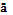 Auch einen Computer gibt es hier,Bilder und Karten hängen an den Wänden.  Ihre Schule hat die Schülerin sehr gern, das  ist die einzige Schülerin, namens Kaja. Kaja ist 9 Jahre alt.Die Schule liegt nicht weit von ihrem Haus. Sie ist im Nachbarhaus.Fragen zum Blatt 2Wie viele Klassenräume gibt es in der Schule?Wie sieht das Klasenzimmer aus?Wie viele Computer hat die Schule?Wie viele Schüler besuchen die Schule?Wie viel Zeit brauchen die Schüler,um in die Schule zu bekommen?Рабочий лист №3 +заданияARBEITSBLATT 3   In der Schule gefällt es Kaja gut. Kaja meint:”Mathe mag ich sehr gern, Deutsch auch.”Kaja besucht die Schule auch gern. Sie sagt:”Ich spiele oft und habe viel Spaβ.Doch  manchmal kann Frau  Maike Müller-Toledo, meine Lehrerin, auch sehr streng sein.”Kajas Berufswunsch steht schon fest: sie will in der Landwirtschaft auf der Insel arbeiten. Ihr Traumberuf ist Tierärztin.   Der Unterricht ist nicht viel anders als auf dem Festland. Lehrplan und Lehrinhalte sind gleich.   Am Ende des Schuljahres muss das Kind  auf der Insel die gleichen Leistungen bringen wie alle anderen Kinder.Nach der Grundschule muss Kaja nach Bad Bederkes fahren,um dort in einem Internat zu lernen.1. das Festland                                cуша, материк2. der Lehrinhalt                             cодержание обучения3. die Leistungen                            успехиFragen zum Blatt 3Wie viele Lehrer unterrichten in der Schule?Wie heiβen sie?Besuchen die Schülerinnen gern die Schule?  3) Работа в  малых группахDie kleinste Schule Deutschlands4) Оценка воспитанницами информации из  прочитанного текста222222222222222222222Ученик 1-Ученик 2ТСОСамост.работа,индив.контрольУченик 3Фронтальнаяработа.Ученик 4-группаУченик 5-группа.Самостоятельная работаПреподаватель-группа;фронтальная работа;Самостоятельная работаГрупповая работаСамостоятельная работа.Ученик 6.III.Заключительная часть1. Подведение итогов занятия2. Домашнее задание:     1) Написать сочинение на тему «самая маленькая школа Германии»Преподаватель-группаСамостоятельная работа